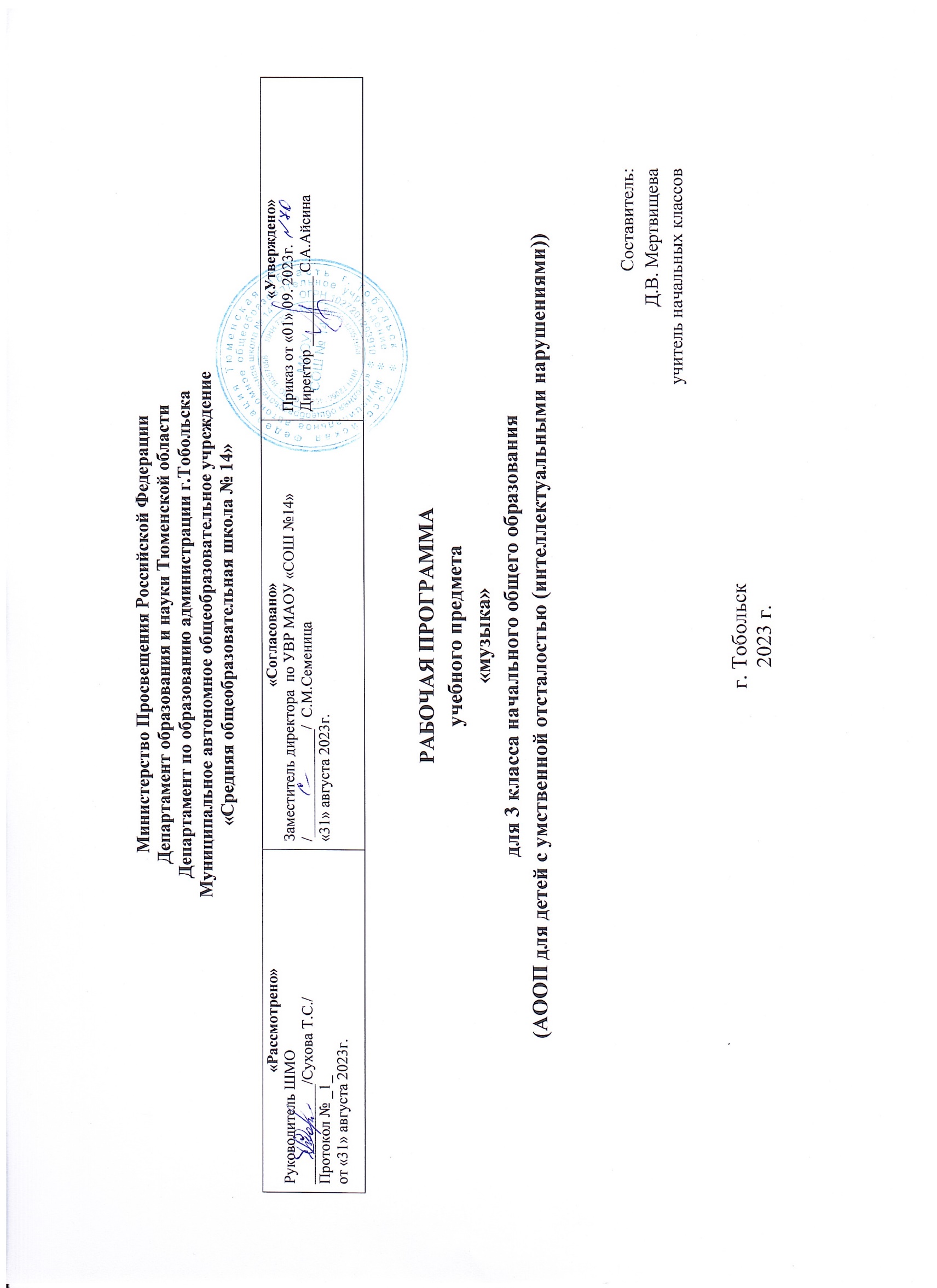 Пояснительная запискаРабочая программа по учебному предмету «Музыка» составлена на основе: - Федеральный закон от 29.12.2012 №273-ФЗ (ред. от 23.07.2013) «Об образовании в Российской Федерации»;- Приказ Министерства просвещения Российской Федерации от 24.11.2022 № 1026 "Об утверждении федеральной адаптированной основной общеобразовательной программы обучающихся с умственной отсталостью (интеллектуальными нарушениями)"; - Санитарных правил CII 2.4.3648-20 «Санптарно-эпидемиологические требования к организациям воспитания и обучения, отдыха и  оздоровления детей и молодежи» от 28.09.2020г.;- Примерной адаптированной основной общеобразовательной программы образования обучающихся с умственной отсталостью (интеллектуальными нарушениями) (вариант 1), одобренной решением федерального учебно-методического объединения по общему образованию (протокол от 22 декабря 2015 г. № 4/15).Учебно-методический комплекс по данному учебному предмету не предусмотрен. Усвоение содержания учебного предмета «Ритмика» и достижение обучающимися результатов изучения в соответствии с требованиями, установленными Федеральным государственным образовательным стандартом образования обучающихся с умственной отсталостью (интеллектуальными нарушениями) общего образования обучающихся с умственной отсталостью (интеллектуальными нарушениями)1-4 классы общего образования и Адаптированной основной общеобразовательной программы обучения для обучающихся с легкой умственной отсталостью (интеллектуальными нарушениями)Учебно-методический комплекс по данному учебному предмету не предусмотрен.Цель обучения по предмету: осуществление коррекции недостатков психического и физического развития умственно отсталых детей средствами музыкально-ритмической деятельности.Данная цель решается следующие образовательные задачи. -воспитание положительных качеств личности ученика;-общее развитие учащихся;-исправление недостатков физического развития;-развитие общей и речевой моторики;-коррекция эмоционально-волевой сферы;-эстетическое воспитание.- формировать основы функциональной грамотности на уроке музыки  с учетом познавательных возможностей учащихся;- развивать навыки применения знаний функциональной грамотности на практике, в повседневной жизнедеятельности.Общая характеристика учебного предметаМузыка в начальной школе является одним из основных предметов, обеспечивающих освоение искусства как духовного наследия, нравственного эталона образа жизни всего человечества. Опыт эмоционально-образного восприятия музыки, знания и умения, приобретенные при ее изучении, начальное овладение различными видами музыкально-творческой деятельности обеспечат понимание неразрывной взаимосвязи музыки и жизни, постижение культурного многообразия мира. Музыкальное искусство имеет особую значимость для духовно-нравственного воспитания школьников, последовательного расширения и укрепления их ценностно-смысловой сферы, формирование способности оценивать и сознательно выстраивать эстетические отношения к себе, другим людям, отечеству, миру в целом.Изучение музыки в начальной школе направлено на достижение следующих целей и задач:формирование музыкальной культуры школьников как неотъемлемой части их духовной культуры;воспитание интереса, эмоционально-ценностного отношения и любви к музыкальному искусству, художественного вкуса, нравственных и эстетических чувств: любви к Родине; уважения к истории, традициям, музыкальной культуре разных народов мира на основе постижения учащимися музыкального искусства во всем многообразии его форм и жанров;расширение музыкального кругозора учащихся через всестороннее и последовательное изучение народной и профессиональной музыкальной культуры Башкортостана, России и мира;развитие восприятия музыки, образно-ассоциативного мышления детей, музыкальной памяти и слуха на основе активного, прочувствованного и осознанного восприятия лучших образцов мировой музыкальной культуры прошлого и настоящего;воспитание чувства музыки как основы музыкальной грамотности;накопление тезауруса – багажа музыкальных впечатлений, интонационно-образного словаря, первоначальных знаний музыки и о музыке, формирование опыта музицирования, хорового исполнительства на основе развития певческого голоса, творческих способностей в различных видах музыкальной деятельности.3. Описание места учебного предмета в учебном планеСогласно учебному плану на изучение предмета «Музыка» в 3 классе отводится 34 часа из расчета 1 ч в неделю.Количество часов:4.Описание ценностных ориентиров содержания учебного предмета   Ценность истины – это ценность научного познания как части культуры человечества, разума, понимания сущности бытия, мироздания.Ценность человека как разумного существа, стремящегося к познанию мира и самосовершенствованию.  Ценность труда и творчества как естественного условия человеческой деятельности и жизни.Ценность свободы как свободы выбора и предъявления человеком своих мыслей и поступков, но свободы, естественно ограниченной нормами и правилами поведения в обществе.Ценность гражданственности – осознание человеком себя как члена общества, народа, представителя страны и государства.Ценность патриотизма – одно из проявлений духовной зрелости человека, выражающееся в любви к России,  народу, в осознанном желании служить Отечеству.     мира человека, нравственного выбора, смысла жизни, эстетического развития человека       Ценность искусства танца-  как способ  познания красоты, гармонии, духовного мира человека, нравственного выбора, смысла жизни, эстетического развития человека.В программу включен  танцевальный материал   наиболее значимых  жанров хореографии: элементы   классического, народного,  историко-бытового и  современного танца.Программа по ритмике включает в себя  музыкальные, ритмические, танцевальные упражнения,  разучивание  репертуарных парных  танцев, музыкальные игры, ритмическую гимнастику, игровой стрейчинг и игро ритмику.При реализации курса используется  оздоровительно – развивающая программа «Са – Фи – Дансе» и экспериментальная программа  педагога  школы И.И.Яровой.Оздоровительно – развивающая программа «Са – Фи – Дансе» направлена она на всестороннее, гармоничное развитие детей дошкольного возраста. Содержание программы взаимосвязано с программами по физическому и музыкальному воспитанию в дошкольном учреждении. Все разделы программы объединяет игровой метод проведения занятий. В танцевально – ритмическую гимнастику входят разделы: игроритмика, игрогимнастика, игротанец. Нетрадиционные виды упражнений представлены: игропластикой, пальчиковой гимнастикой, игровым самомассажем, музыкально – подвижными играми и играми – путешествиями. Раздел креативной гимнастики включает музыкально – творческие игры и специальные задания.5.Личностные и предметные результаты освоения предмета «Музыка»Освоение обучающимися учебного предмета «Музыка» предполагает достижение ими двух видов результатов: личностных и предметных.Личностные результаты:- положительная мотивация к занятиям различными видами музыкальной деятельности;- готовность к творческому взаимодействию и коммуникации со взрослыми и другими обучающимися в различных видах музыкальной деятельности на основе сотрудничества, толерантности, взаимопонимания и принятыми понятиями социального взаимодействия;- готовность к практическому применению приобретенного музыкального опыта в урочной и внеурочной деятельности, в том числе социокультурных проектах с обучающимися с нормативным развитием и другими окружающими людьми;- осознание себя гражданином России, гордящимся своей Родиной;- адекватная самооценка собственных музыкальных способностей;- начальные навыки реагирования на изменения социального мира;- сформированность музыкально-эстетических предпочтений, потребностей, ценностей, чувств и оценочных суждений;- наличие доброжелательности, отзывчивости, открытости, понимания и сопереживания чувствам других людей;- сформированность установки на здоровый образ жизни, бережное отношение к собственному здоровью, к материальным и духовным ценностям.Предметные результаты:Минимальный уровень:- определение содержания знакомых музыкальных произведений;- представление о некоторых музыкальных инструментах и их звучании;- пение с инструментальным сопровождением и без него (с помощью педагога);- выразительное совместное исполнение выученных песен с простейшими элементами динамических оттенков;- правильное формирование при пении гласных звуков и отчетливое произнесение согласных звуков в конце и в середине слов;- различение вступления, запева, припева, проигрыша, окончания песни;- различение песни, танца, марша;- передача ритмического рисунка мелодии (хлопками, на металлофоне, голосом);- определение разнообразных по содержанию и характеру музыкальных произведений (весёлые, грустные и спокойные);- владение элементарными представлениями о нотной грамоте.Достаточный уровень:- самостоятельное исполнение разученных песен, как с инструментальным сопровождением, так и без него;- представления обо всех включенных в Программу музыкальных инструментах и их звучании;- сольное пение и пение хором с выполнением требований художественного исполнения, с учетом средств музыкальной выразительности;- ясное и четкое произнесение слов в песнях подвижного характера;- различение разнообразных по характеру и звучанию песен, маршей, танцев;- знание основных средств музыкальной выразительности: динамические оттенки (форте – громко, пиано – тихо); особенности темпа (быстро, умеренно, медленно); особенности регистра (низкий, средний, высокий) и др.;- владение элементами музыкальной грамоты как средства графического изображения музыки.6.Содержание учебного предметаОсновное содержание учебного предмета «Музыка» распределено по следующим разделам «Музыка как вид искусства», «Народное музыкальное творчество», «Русская музыка от эпохи средневековья до рубежа XIX-ХХ вв.», «Зарубежная музыка от эпохи средневековья до рубежа XIХ-XХ вв.», «Русская и зарубежная музыкальная культура XX в.», «Современная музыкальная жизнь», «Значение музыки в жизни человека». Раздел «Музыка как вид искусства». Интонация как носитель образного смысла. Многообразие интонационно-образных построений. Средства музыкальной выразительности в создании музыкального образа и характера музыки. Разнообразие вокальной, инструментальной, вокальноинструментальной, камерной, симфонической и театральной музыки. Различные формы построения музыки (двухчастная и трехчастная, вариации, рондо, сонатно-симфонический цикл, сюита), их возможности в воплощении и развитии музыкальных образов. Круг музыкальных образов (лирические, драматические, героические, романтические, эпические и др.), их взаимосвязь и развитие. Многообразие связей музыки с литературой. Взаимодействие музыки и литературы в музыкальном театре. Программная музыка. Многообразие связей музыки с изобразительным искусством. Портрет в музыке и изобразительном искусстве. Картины природы в музыке и в изобразительном искусстве. Символика скульптуры, архитектуры, музыки. Раздел «Народное музыкальное творчество». Устное народное музыкальное творчество в развитии общей культуры народа. Характерные черты русской народной музыки. Основные жанры русской народной вокальной музыки. Различные исполнительские типы художественного общения (хоровое, соревновательное, сказительное). Музыкальный фольклор народов России. Знакомство с музыкальной культурой, народным музыкальным творчеством своего региона. Истоки и интонационное своеобразие, музыкального фольклора разных стран. Раздел «Русская музыка от эпохи средневековья до рубежа XIX-ХХ вв.». Древнерусская духовная музыка. Знаменный распев как основа древнерусской храмовой музыки. Основные жанры профессиональной музыки эпохи Просвещения: кант, хоровой концерт, литургия. Формирование русской классической музыкальной школы (М.И. Глинка). Обращение композиторов к народным истокам профессиональной музыки. Романтизм в русской музыке. Стилевые особенности в творчестве русских композиторов (М.И. Глинка, М.П. Мусоргский, А.П. Бородин, Н.А. Римский-Корсаков, П.И. Чайковский, С.В. Рахманинов). Роль фольклора в становлении профессионального музыкального искусства. Духовная музыка русских композиторов. Традиции русской музыкальной классики, стилевые черты русской классической музыкальной школы. Раздел «Зарубежная музыка от эпохи средневековья до рубежа XIХ-XХ вв.». Средневековая духовная музыка: григорианский хорал. Жанры зарубежной духовной и светской музыки в эпохи Возрождения и Барокко (мадригал, мотет, фуга, месса, реквием, шансон). И.С. Бах – выдающийся музыкант эпохи Барокко. Венская классическая школа (Й. Гайдн, В. Моцарт, Л. Бетховен). Творчество композиторов-романтиков Ф. Шопен, Ф. Лист, Р. Шуман, Ф Шуберт, Э. Григ). Оперный жанр в творчестве композиторов XIX века (Ж. Бизе, Дж. Верди). Основные жанры светской музыки (соната, симфония, камерно-инструментальная и вокальная музыка, опера, балет). Развитие жанров светской музыки. Основные жанры светской музыки XIX века (соната, симфония, камерно-инструментальная и вокальная музыка, опера, балет). Развитие жанров светской музыки (камерная инструментальная и вокальная музыка, концерт, симфония, опера, балет). Раздел «Русская и зарубежная музыкальная культура XX в.». Знакомство с творчеством всемирно известных отечественных композиторов (И.Ф. Стравинский, С.С. Прокофьев, Д.Д. Шостакович, Г.В. Свиридов, Р. Щедрин, А.И. Хачатурян, А.Г. Шнитке) и зарубежных композиторов ХХ столетия (К. Дебюсси, К. Орф, М. Равель, Б. Бриттен, А. Шенберг). Многообразие стилей в отечественной и зарубежной музыке ХХ века (импрессионизм). Джаз: спиричуэл, блюз, симфоджаз – наиболее яркие композиторы и исполнители. Отечественные и зарубежные композиторы-песенники ХХ столетия. Обобщенное представление о современной музыке, ее разнообразии и характерных признаках. Авторская песня: прошлое и настоящее. Рок-музыка и ее отдельные направления (рок-опера, рок-н-ролл.). Мюзикл. Электронная музыка. Современные технологии записи и воспроизведения музыки. Раздел «Современная музыкальная жизнь». Панорама современной музыкальной жизни в России и за рубежом: концерты, конкурсы и фестивали (современной и классической музыки). Наследие выдающихся отечественных (Ф.И. Шаляпин, Д.Ф. Ойстрах, А.В. Свешников; Д.А. Хворостовский, А.Ю. Нетребко, В.Т. Спиваков, Н.Л. Луганский, Д.Л. Мацуев и др.) и зарубежных исполнителей (Э. Карузо, М. Каллас; . Паваротти, М. Кабалье, В. Клиберн, В. Кельмпфф и др.) классической музыки. Современные выдающиеся, композиторы, вокальные исполнители и инструментальные коллективы. Всемирные центры музыкальной культуры и музыкального образования. Может ли современная музыка считаться классической? Классическая музыка в современных обработках. Раздел «Значение музыки в жизни человека». Музыкальное искусство как воплощение жизненной красоты и жизненной правды. Стиль как отражение мироощущения композитора. Воздействие музыки на человека, ее роль в человеческом обществе. «Вечные» проблемы жизни в творчестве композиторов. Своеобразие видения картины мира в национальных музыкальных культурах Востока и Запада. Преобразующая сила музыки как вида искусства. Изучение музыкальной культуры родного края в основной школе является важной составляющей частью школьного музыкального образования, которое отражается в государственном образовательном стандарте в следующих содержательных единицах: «панорама музыкальной жизни родного края и музыкальные традиции, придающие самобытность его музыкальной культуре; знакомство с творчеством региональных музыкальных коллективов и солистов – исполнителей народной, академической и эстрадной музыки; раскрытие панорамы современной музыкальной жизни страны и мира на примере ознакомления с исполнительским искусством наиболее признанных участников центров региональной музыкальной культуры и музыкального образования». Изучение регионального содержания происходит синхронно с авторской программой Е.Д.Критской, Г.П.Сергеевой «Музыка» на основе принципа тематического единства.7. Основные виды деятельности учащихся на урокеСлушание, восприятие музыки;Разучивание, исполнение музыкального произведения;Музыкально-ритмические движения;Игра на детских музыкальных инструментах;Импровизация и драматизация детских песен.8.Описание материально-технического обеспечения образовательного процессаУчебно-методическое и информационное обеспечение: «Программы специальных (коррекционных) образовательных учреждений VIII вида подготовительный, 1 – 4 классы» под редакцией В. В. Воронковой, 2013 г.Интернет-ресурсы: Видеоуроки в интернет - https://videouroki.net/blog/;Мультиурок - https://multiurok.ru/;Инфоурок - https://infourok.ru/.Материально-технические средства обучения: ноутбук, музыкальные колонки, телевизор, фортепиано, музыкально-дидактические пособия (аудио- и видео-записи, шумовые музыкальные инструменты), дидактический материал (репродукции картин, портреты композиторов и исполнителей, плакаты с изображением музыкальных инструментов разных составов оркестров, хоров, ансамблей; комплект знаков нотного письма; демонстрационные материалы, подготовленные учителем: таблицы, картинки, макеты.Календарно-тематический план по музыке 3 г классI четвертьII четвертьIII четвертьIV четверть9 ч7ч10 ч8ч1 полугодие  16 часов1 полугодие  16 часов2 полугодие  18 часов2 полугодие  18 часовМесяц№ Тема раздела/ Тема урокаКол-во часовДомашнее заданиеДатаДатаМесяц№ Тема раздела/ Тема урокаКол-во часовДомашнее заданиепланфактI четверть (9 часов)I четверть (9 часов)I четверть (9 часов)I четверть (9 часов)I четверть (9 часов)I четверть (9 часов)I четверть (9 часов)I четверть (9 часов)Сентябрь1Тема раздела: Элементы музыкальной речи11Нарисовать рисунок к песне "Здравствуй, осень золотая"Нарисовать рисунок к песне "Здравствуй, осень золотая"08.09Сентябрь1Мелодия. Значение мелодии в музыке.1Нарисовать рисунок к песне "Здравствуй, осень золотая"Нарисовать рисунок к песне "Здравствуй, осень золотая"08.092Мелодия. Звуковедение. Виды звуковедений.1Выучить песню "На горе-то калина"Выучить песню "На горе-то калина"15.093Темп. Значение и виды темпа в музыке.1Выучить песню "Каравай"Выучить песню "Каравай"22.094Ритм в музыке и природе. 1Выучить песню "Неприятность эту мы переживем"Выучить песню "Неприятность эту мы переживем"29.09Октябрь5Музыкальный размер. Значение размера и его разновидности. 1Нарисовать рисунок к песнеНарисовать рисунок к песне06.106Образное и художественное содержание произведений1Выучить песню "Чему учат в школе"Выучить песню "Чему учат в школе"13.107Динамика. Разновидности и значение динамики в музыке.1Выучить песню "Огородная-хороводная"Выучить песню "Огородная-хороводная"20.108Тембр. Разновидности и значение тембра в музыке.1Повторить пройденное.Повторить пройденное.27.109Элементы музыкальной речи. Мелодия, темп, ритм, тембр, динамика.1Прохлопать ритмический рисунокПрохлопать ритмический рисунок10.11II четверть (7 часов)II четверть (7 часов)II четверть (7 часов)II четверть (7 часов)II четверть (7 часов)II четверть (7 часов)II четверть (7 часов)II четверть (7 часов)27.10Ноябрь10Элементы музыкальной речи.Мелодия, темп, ритм, тембр, динамика.1Выучить песню Выучить песню 17.1111Высота звука. Регистры в музыке. 1Нарисовать рисунок к песнеНарисовать рисунок к песне24.11Тема: Музыкальные инструменты.4Декабрь12Музыкальный инструмент арфа.1Выучить песню "Как на тоненький ледок"Выучить песню "Как на тоненький ледок"01.1213Инструмент орган.1Выучить песню "Новогодняя"Выучить песню "Новогодняя"08.1214Музыкальный инструмент флейта.1Нарисовать музыкальный инструментНарисовать музыкальный инструмент15.1215Музыкальный ансамбль.1Выучить песню "Новогодняя хороводная"Выучить песню "Новогодняя хороводная"22.1216Оркестр.  Виды и составы оркестров.1Повторять выученные песниПовторять выученные песни29.12III четверть (10 часов)III четверть (10 часов)III четверть (10 часов)III четверть (10 часов)III четверть (10 часов)III четверть (10 часов)III четверть (10 часов)III четверть (10 часов)Январь17Тема раздела: Песня, танец, марш перерастают в песенность, танцевальность,  маршевость10Нарисовать рисунок "Зимние забавы"Нарисовать рисунок "Зимние забавы"12.01Январь17Песенность,  танцевальность и маршевость.1Нарисовать рисунок "Зимние забавы"Нарисовать рисунок "Зимние забавы"12.0118Песенность в вокальной музыке.1Повторить знакомые песниПовторить знакомые песни19.0119Песенность, мелодия, кантилена. 1Выучить песню "Песня о пограничнике"Выучить песню "Песня о пограничнике"26.01Февраль20Песенность в инструментальной музыке.1Повторить песню "Песня о пограничнике"Повторить песню "Песня о пограничнике"02.0221Песенность в инструментальной музыке. Музыкальные коллективы: ансамбль, оркестр.1Выучить песню "Песню девочкам поем"Выучить песню "Песню девочкам поем"09.0222Танцевальность. Ритм. Звуки короткие, длинные.1Прохлопать ритмический рисунокПрохлопать ритмический рисунок16.0223Маршевость. Пульс. Метр. Ритм. Игра на музыкальных инструментах.1Выучить песню "Мамин праздник"Выучить песню "Мамин праздник"23.02Март24Маршевость. Особенности и разновидности маршевой музыки.  1Выучить песню "Улыбка"Выучить песню "Улыбка"01.0325Песенность, танцевальность, маршевость.1Повторять выученные песниПовторять выученные песни08.0326Музыка песенно-маршевая, песенно-танцевальная и танцевально-маршевая.1Повторять выученные песниПовторять выученные песни15.03IV четверть (8 часов)IV четверть (8 часов)IV четверть (8 часов)IV четверть (8 часов)IV четверть (8 часов)IV четверть (8 часов)IV четверть (8 часов)IV четверть (8 часов)Апрель27Тема раздела: Интонация8Повторить знакомые песниПовторить знакомые песни22.03Апрель27Интонация. Интонации речевые и музыкальные.1Повторить знакомые песниПовторить знакомые песни22.0328Грустные и радостные интонации.1Выучить песню "Бабушкин козлик"Выучить песню "Бабушкин козлик"05.0429Грустные и радостные интонации.Средства музыкальной выразительности.1Нарисовать рисунок к песнеНарисовать рисунок к песне12.0430Интонации настойчивости и решительности.Военные марши и их значение.1Выучить песню "Если добрый ты"Выучить песню "Если добрый ты"19.0431Зерно интонации. Средства музыкальной выразительности.1Нарисовать рисунок "Главный праздник"Нарисовать рисунок "Главный праздник"26.04Май32Изобразительные интонации.Изобразительность в музыке.Движение в музыке.1Выучить песню "На крутом бережку"Выучить песню "На крутом бережку"03.0533Юмор и шутка в музыке.Выразительность интонации.  Средства музыкальной выразительности.1Нарисовать рисунок к любимому мультфильмуНарисовать рисунок к любимому мультфильму10.0534Урок-концерт «Вместе с песней – веселее»1Повторить выученные за год песниПовторить выученные за год песни17.05